Електротехнічний гурток«ЕЛЕКТРА»МЕТАРізноманітність електричних і електронних приладів та апаратів вимагає від спеціаліста-електрика глибоких знань. Недосвідченість, недостатня кваліфікація можуть призвести до тяжких наслідків для людей і обладнання.Матеріал, занять гуртка, викладено системно. На основі фізичних знань побудовані розділи, де йдеться про розрахунки електричних і магнітних кіл, електротехнічні та електронні пристрої: вимірювальні прилади, трансформатори, електронні пристрої. 						ЗАВДАННЯ-    Всебічний розвиток людини як особистості та найвищої цінностісуспільства, виховання високих моральних та професійних якостей. - Формування дієздатності та фахової майстерності у кваліфікованих робітників, здатних до суспільної праці, збагачення на цій основі інтелектуального, творчого, культурного потенціалу народу.-   Підготовка молоді до життя, до використання набутих ними знань, зокрема у своїй професійній діяльності.-    Забезпечення народного господарства кваліфікованими фахівцями.План роботи електротехнічного гуртка «ЕЛЕКТРА»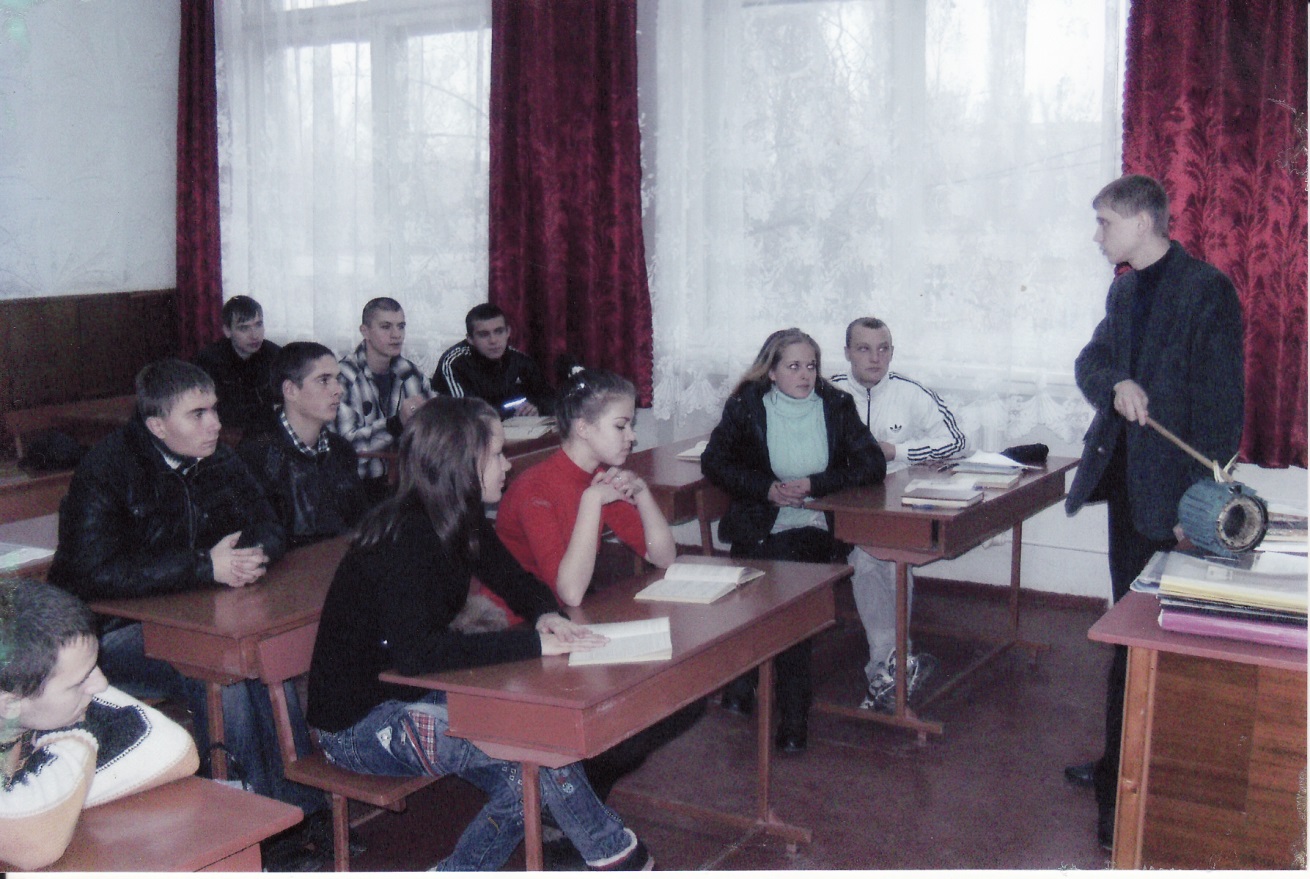 Пояснення будови статора АД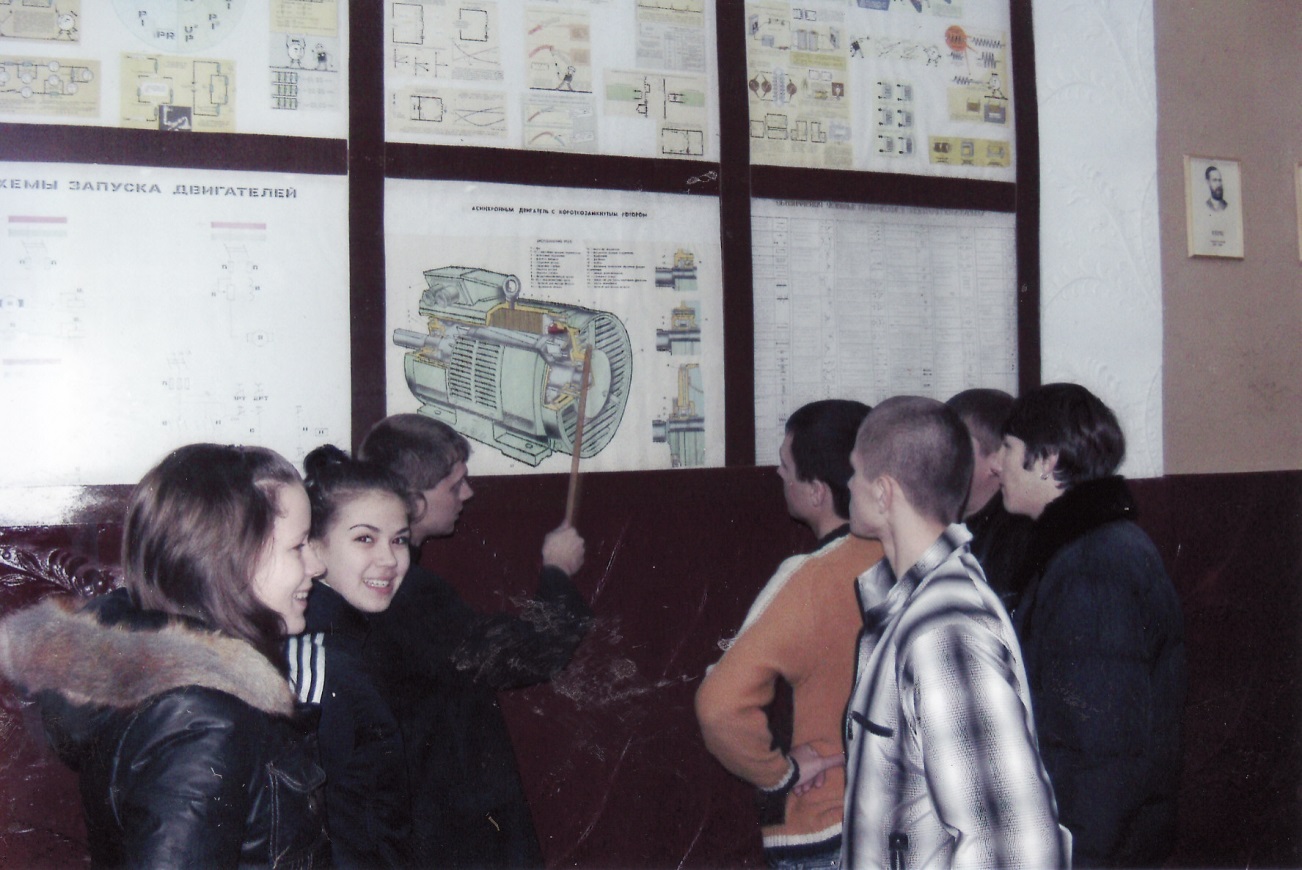 Пояснення будови АД з короткозамкненим ротором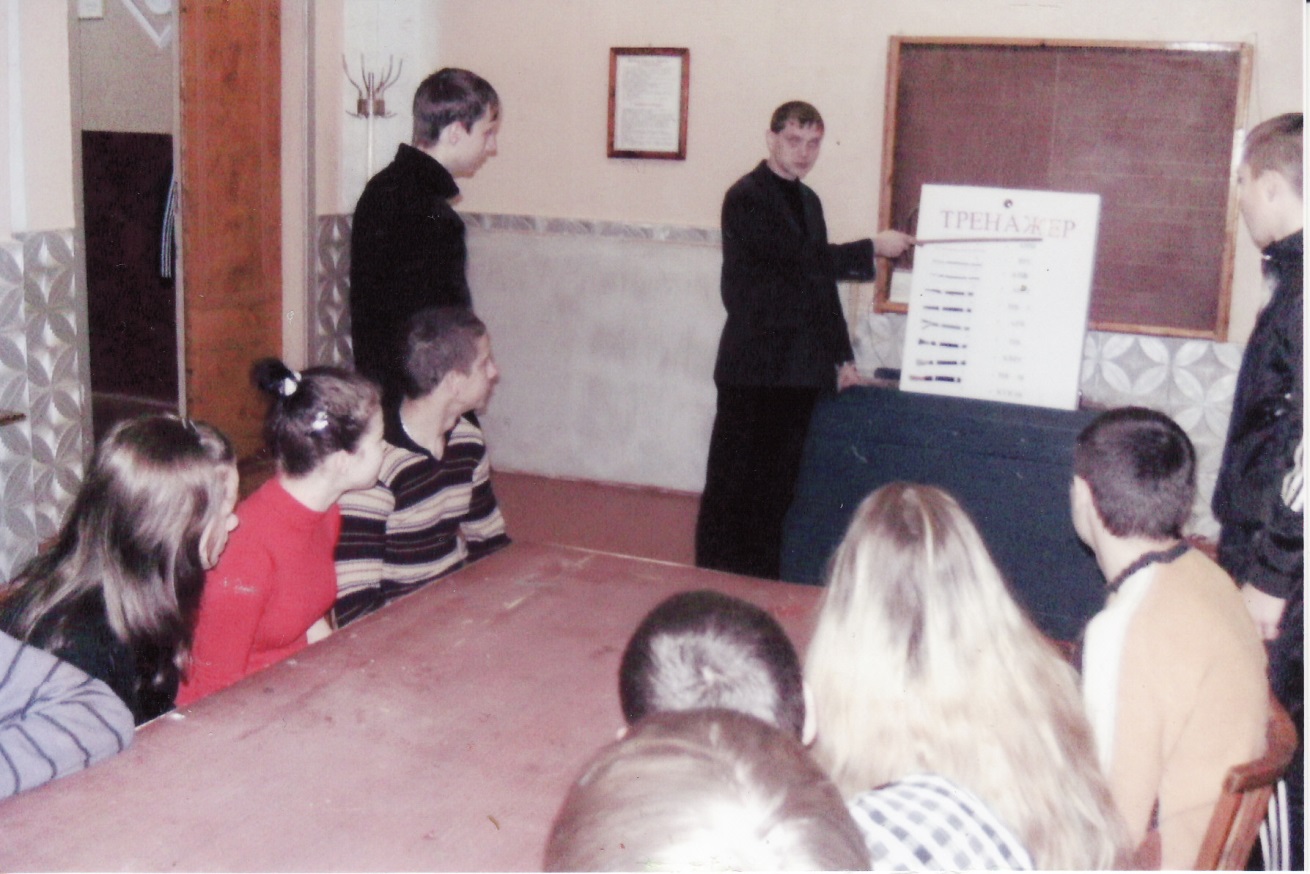 Робота з тренажером марок проводів і кабелів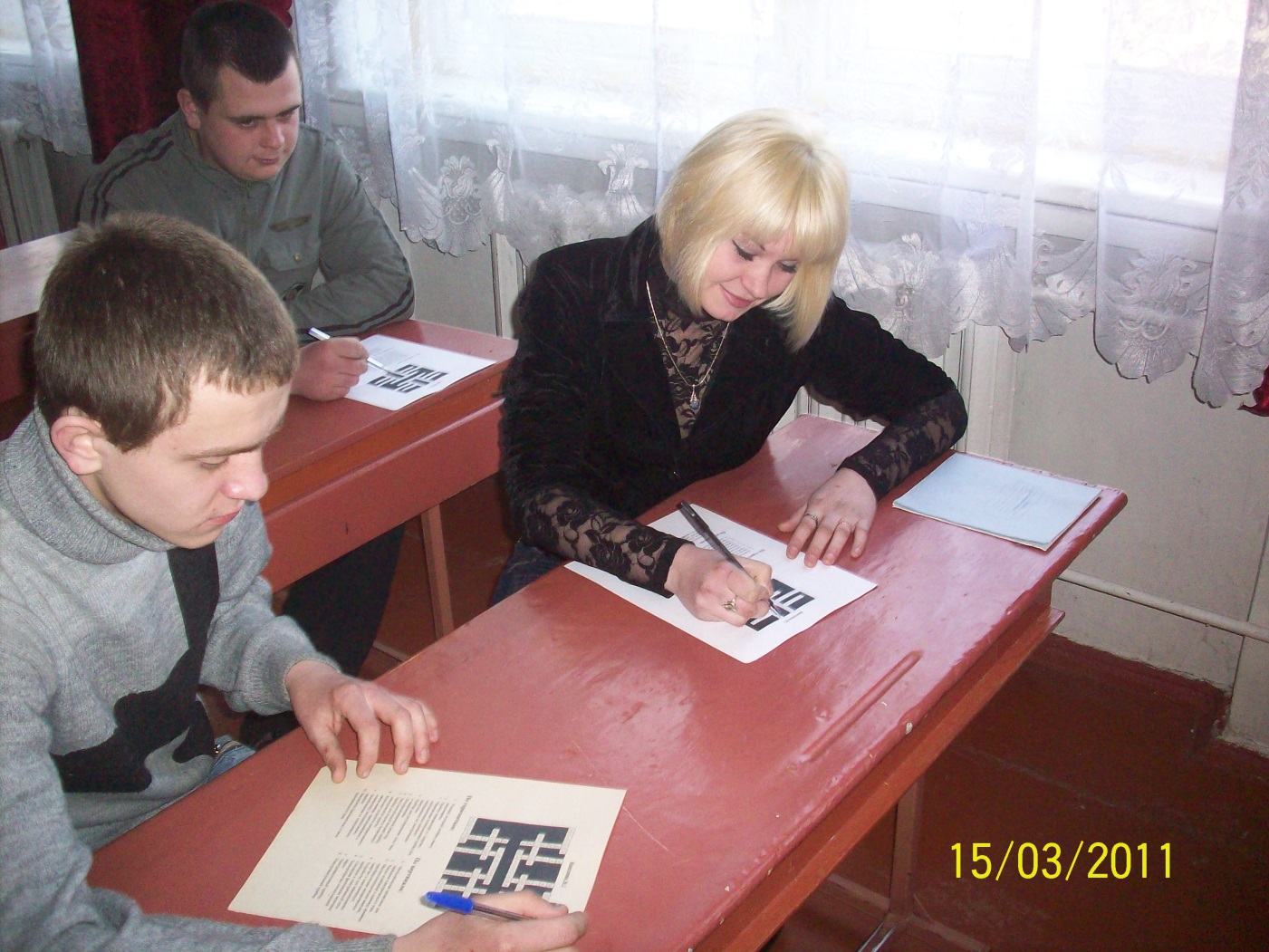 Розгадування ребусів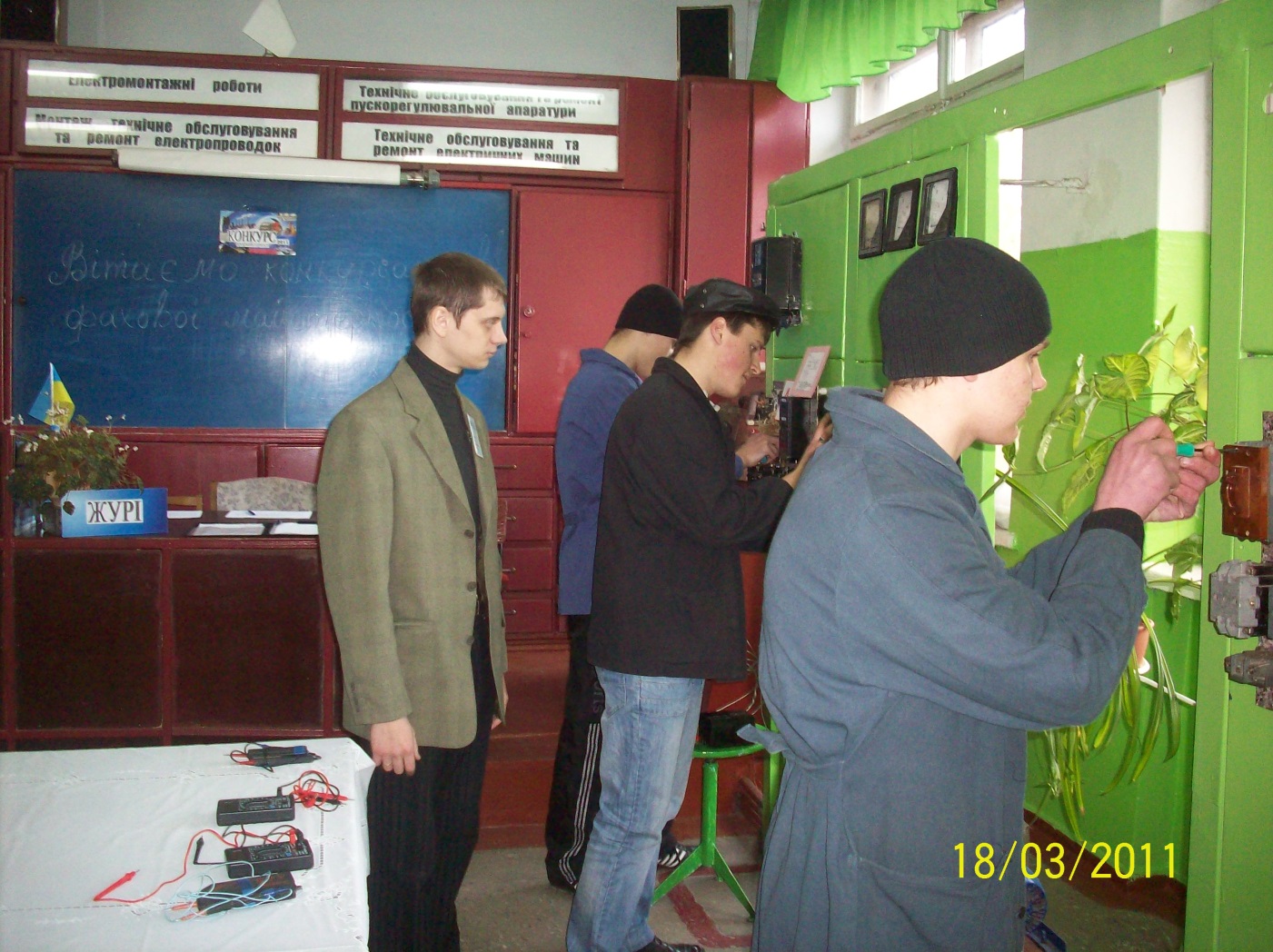 Збірка схеми керування електродвигуна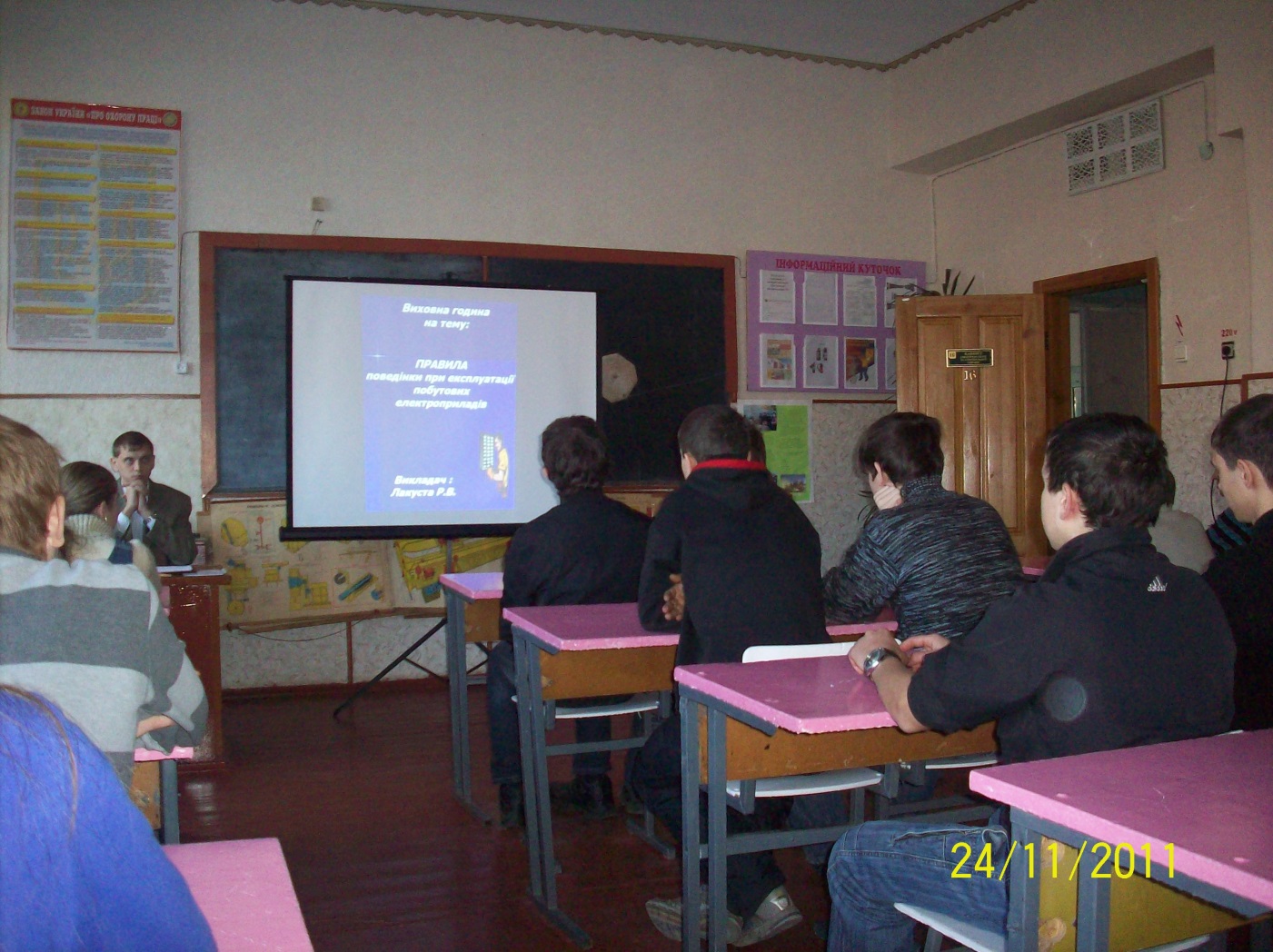 Інструктаж з охорони праціСучасні вимоги до знань висококваліфікованого робітника сягають за рівнем майже інженерних. Щоб якісно виробляти, налагоджувати та експлуатувати сучасні електротехнічні пристрої, треба мати глибокі знання, набути вмінь і навичок. Професія «Електромонтера з ремонту та обслуговування електроустаткування» дуже цікава і щоб засвоїти її, треба сумлінно вчитися. Тоді праця буде творчим процесом, а працівник — творцем, який отримує від праці не лише матеріальне, а й моральне задоволення.ЗахідЗахідВидроботиДатапроведенняВідміткапропроведення1.Вступне заняття.Круглий стілВересень2.Вчимося читати радіосхеми.Практична роботаВересень3.Резистор.Практична роботаЖовтень4.Конденсатори.Практична роботаЖовтень5.Діод.Практична роботаЛистопад6.Транзистор.Практична роботаЛистопад7.Котушка індуктивності.Практична роботаГрудень8.Трансформатор.Практична роботаГрудень9.Антени.Практична роботаСічень10.Вимикач.Практична роботаСічень11.Мікрофон, головні телефони. Практична роботаЛютий12.Реле.Практична роботаЛютий13.З'єднання.Практична роботаБерезень14.Запобіжники. Практична роботаБерезень15.Що потрібно знати про  радіодеталі.Практична роботаКвітень16.Монтажна плата.Практична роботаКвітень17.Паяльник.Практична роботаТравень18.Виготовлення трансформатора.Практична роботаТравень19.Вимірювальні прилади.Практична роботаЧервень20.Підсумкове заняття. Практична роботаЧервень